Philippians 3:14 - I press toward the mark for the prize of the high calling of God in Christ Jesus.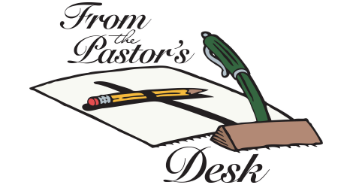 Dear Friends in Christ,Sunday, March 8, is the day when we spring ahead one hour as we adjust our clocks to Daylight Saving Time. And as we do so, everything will seem out of sync for a couple weeks. I suppose our Schnauzer, Miss Heidi, will allow us to have an extra hour of sleep until she realizes something has changed. Our evenings will be upset, since most of us will not be quite ready for bed at the usual time. But all in all, everything will adjust until we move our clocks back again in November. Daylight Saving Time has some parallels to our Christian life, since we sometimes want to spring ahead in our walk with God. Too often, when we do so, we will find ourselves ahead of God and His timing. Or, as in the fall, when the clocks go back an hour, we can fall back in our pursuit of living a life that is pleasing to the Lord. Both of these leaps, whether forward or backward, will get us out of sync with God and His timing, at least for a little while.Philippians 3:15 says, “Let us therefore, as many as be perfect, be thus minded: and if in any thing ye be otherwise minded, God shall reveal even this unto you.”We might move our clocks forward and backward, but we need to remember that time marches on, rolling along. With that in mind let us not waste time doing things that do not please the Lord. God empowers us to follow Him, avoiding temptation, every minute, every hour, and every day because He is present with us. God invites us to enter into His rest and trust in His time. It is a privilege to live for Him every day of our lives. I want to encourage you to follow Jesus very closely! Draw near to Him, and be His friend, because He is our Friend. I hope you have a blessed day, knowing Jesus is by your side! 				                                                               					Pastor Mark Davis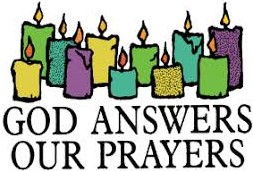 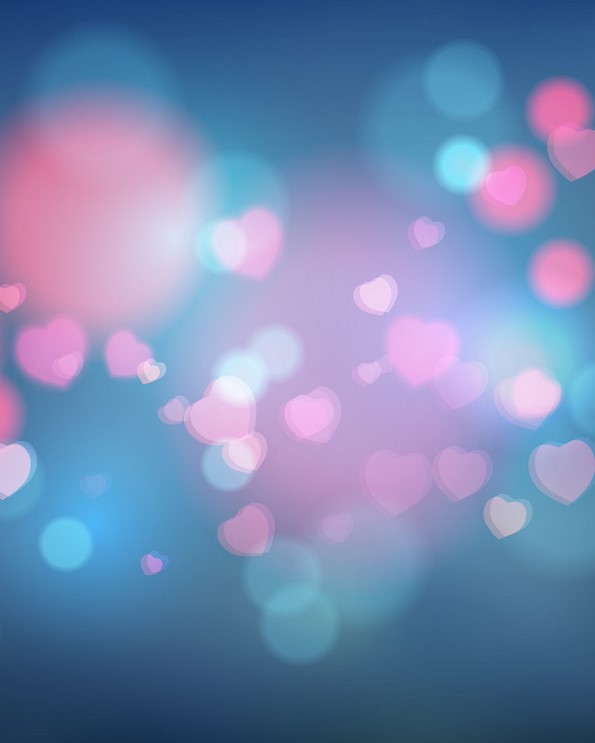 Good evening, 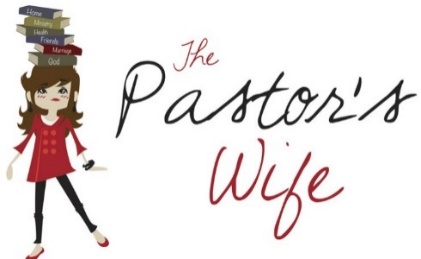 Jesus rose from the dead! Nobody had ever done that before Jesus did it. At least, nobody had rose from the dead without Jesus’ help. And it was His resurrection that changed the whole world. It changed history. It changed me, it changed you, and it changed millions of other people for all eternity. So, you see, Easter IS a really big deal.All of us here at First Baptist Church of Sedan have permission – no wait - permission isn’t really the right word. All of us here at First Baptist Church of Sedan have a responsibility, a duty, and an obligation to make Easter Sunday as big a deal as possible. Did you know that Easter has more Google searches than Christmas? So, Google even acknowledges that Easter is a big deal. Easter is a really big deal and as important as it is for all of us regular attenders at First Baptist Church, it is a great opportunity to clearly communicate to guests who we are as a church. Yes, Easter 2020 is definitely a bright spot on our radar. This year Easter Sunday falls on April 12. Easter is the one Sunday each year that most churches will have an increase in attendance. That gives us a chance to welcome guests for their very first time, or welcome back those who have drifted away from the church. We need to prepare for it. Easter Sunday is the most joyous Sunday of the year because it is the day our Savior, Jesus Christ, rose from the dead. It is so much more than bunnies and baskets, because Easter gives us all a glimpse of glory! That is why we are going to make it a big deal this year. So, the official countdown to Easter has begun. This year, the choir is working on an Easter musical entitled, “I Was a Witness.” Beginning on March 1, we will have mailable invitations ready, so you can simply fill in the addresses of individuals and families you want to invite to Easter Sunday services.  Why, you may ask? Because … Easter … IS … a … really … big … deal.                                                        Ralene                                                                                Secretary’s CornerThe Chautauqua County Ministerial Alliance Lenton Lunch series will be held on Wednesdays, from February 26 through April 1.A soup and sandwich lunch, along with a beverage will be served at 12 o’clock noon, followed by a short Bible devotion from an area pastor. A free-will offering will be accepted to benefit the Chautauqua County Ministerial Alliance. Here is the schedule, with locations: • February 26 – 1st Assembly of God: 621 E Walnut• March 4 – 1st Christian: 204 N Chautauqua• March 11 – Epiphany Episcopal: 309 W Elm• March 18 – United Methodist: 300 N Chautauqua• March 25 – 7th Day Adventist: 2050 Independence Rd• April 1 – 1st Baptist Church: 220 N Chautauqua• April 10 – Good Friday - 1st Baptist Church at 1 PMLenton lunches will conclude by 1:00 PM each week. Please note that Good Friday services are at 1 PM instead of noon. For more info, call 620-725-5399.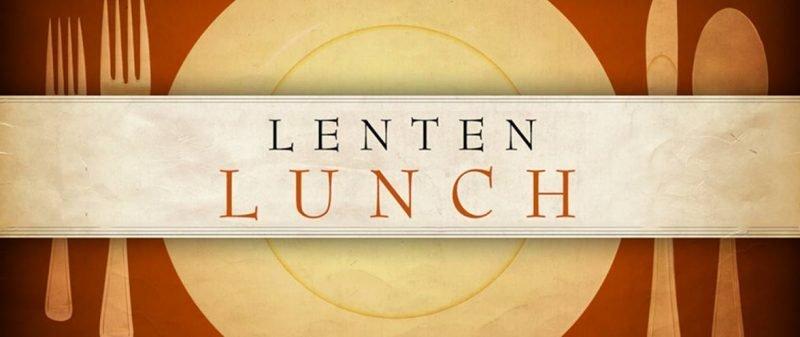 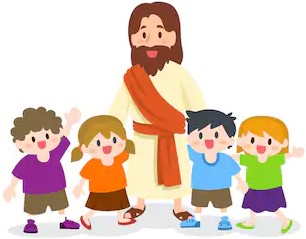 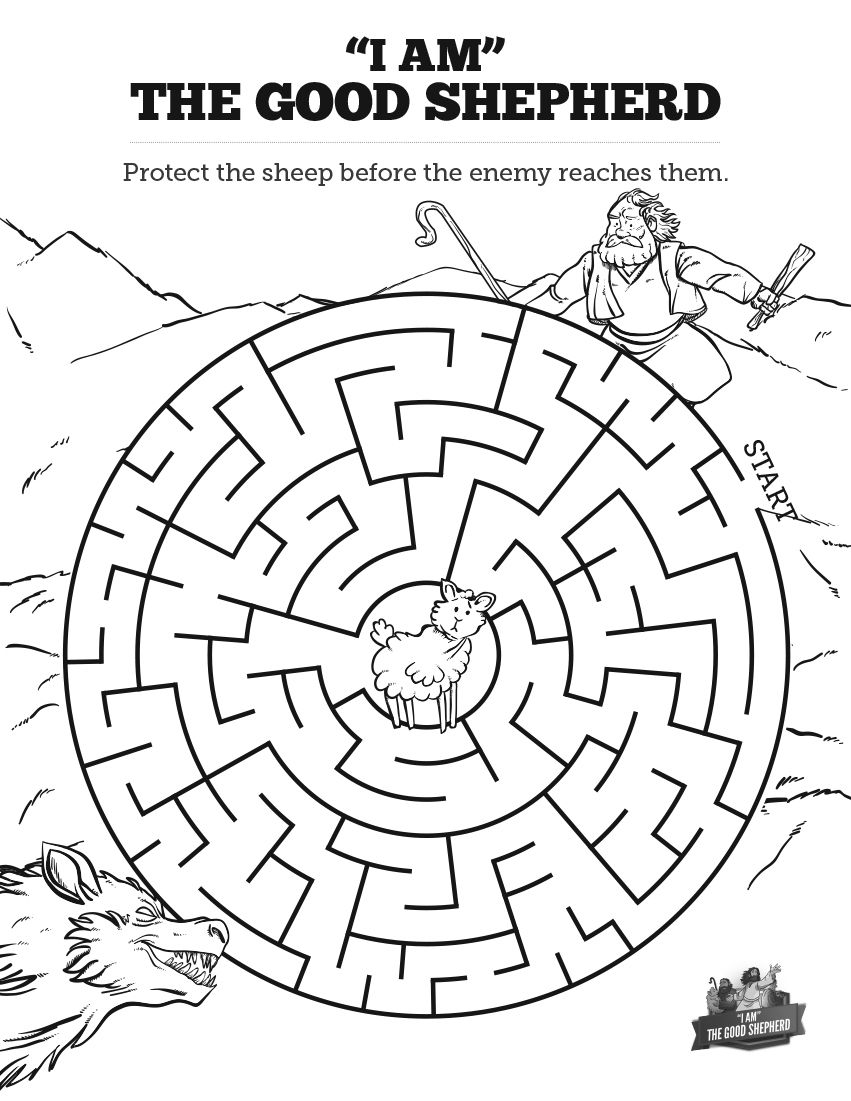 